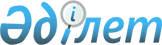 Шардара аудандық мәслихатының 2016 жылғы 22 желтоқсандағы № 10-65-VI "2017-2019 жылдарға арналған аудандық бюджет туралы" шешiмiне өзгерiстер енгiзу туралы
					
			Мерзімі біткен
			
			
		
					Оңтүстiк Қазақстан облысы Шардара аудандық мәслихатының 2017 жылғы 27 қазандағы № 20-135-VI шешiмi. Оңтүстiк Қазақстан облысының Әдiлет департаментiнде 2017 жылғы 30 қазанда № 4246 болып тiркелдi. 2018 жылдың 1 қаңтарына дейін қолданыста болды
      Қазақстан Республикасының 2008 жылғы 4 желтоқсандағы Бюджет Кодексінің 109-бабының 5-тармағына және "Қазақстан Республикасындағы жергілікті мемлекеттік басқару және өзін-өзі басқару туралы" Қазақстан Республикасының 2001 жылғы 23 қаңтардағы Заңының 6-бабының 1-тармағының 1) тармақшасына және Оңтүстік Қазақстан облыстық мәслихатының 2017 жылғы 23 қазандағы № 15/186-VІ "Оңтүстік Қазақстан облыстық мәслихатының 2016 жылғы 9 желтоқсандағы № 8/74-VІ "2017-2019 жылдарға арналған облыстық бюджет туралы" шешіміне өзгерістер мен толықтыру енгізу туралы" Нормативтік құқықтық актілерді мемлекеттік тіркеу тізілімінде № 4241 тіркелген шешіміне сәйкес, аудандық мәслихат ШЕШІМ ҚАБЫЛДАДЫ:
      1. Шардара аудандық мәслихатының 2016 жылғы 22 желтоқсандағы № 10-65-VІ "2017-2019 жылдарға арналған аудандық бюджет туралы" (Нормативтік құқықтық актілерді мемлекеттік тіркеу тізілімінде № 3935 тіркелген, 2016 жылдың 28 желтоқсандағы "Шартарап-Шарайна" газетінде және 2017 жылғы 17 қаңтарда Қазақстан Республикасының нормативтік құқықтық актілерінің эталондық бақылау банкінде электрондық түрде жарияланған) шешіміне мынадай өзгерістер енгізілсін:
      1 - тармақ келесі редакцияда жазылсын:
      "1. Шардара ауданының 2017-2019 жылдарға арналған аудандық бюджеті тиісінше 1, 2, 3 қосымшаларға сәйкес, оның ішінде 2017 жылға мынадай көлемде бекітілсін:
      1) кiрiстер – 13 189 517 мың теңге, оның iшiнде:
      салықтық түсiмдер – 2 229 277 мың теңге;
      салықтық емес түсiмдер – 12 650 мың теңге;
      негізгі капиталды сатудан түсетін түсімдер – 17 288 мың теңге;
      трансферттер түсiмi – 10 930 302 мың теңге;
      2) шығындар – 13 162 519 мың теңге;
      3) таза бюджеттiк кредиттеу – 9 291 мың теңге, оның ішінде:
      бюджеттік кредиттер – 17 018 мың теңге;
      бюджеттік кредиттерді өтеу – 7 727 мың теңге;
      4) қаржы активтерімен операциялар бойынша сальдо – 140 506 мың теңге, оның ішінде:
      қаржы активтерiн сатып алу – 140 506 мың теңге;
      мемлекеттiң қаржы активтерiн сатудан түсетiн түсiмдер – 0;
      5) бюджет тапшылығы - - 122 799 мың теңге;
      6) бюджет тапшылығын қаржыландыру – 122 799 мың теңге, оның ішінде:
      қарыздар түсiмi – 17 018 мың теңге;
      қарыздарды өтеу – 7 727 мың теңге;
      бюджет қаражатының пайдаланылатын қалдықтары – 113 508 мың теңге.".
      Көрсетілген шешімнің 1, 5 қосымшалары осы шешімнің 1, 2 қосымшаларына сәйкес жаңа редакцияда жазылсын.
      2. Осы шешім 2017 жылдың 1 қаңтарынан бастап қолданысқа енгізілсін. 2017 жылға арналған аудандық бюджет 2017 жылға арналған жергілікті бюджеттен қаржыландырылатын қалалық және ауылдық округтердің бюджеттік бағдарламаларының тізбесі
					© 2012. Қазақстан Республикасы Әділет министрлігінің «Қазақстан Республикасының Заңнама және құқықтық ақпарат институты» ШЖҚ РМК
				
      Сессия төрағасы

Р.Жунускулова

      Аудандық мәслихат

      хатшысы

Б.Муталиев
Шардара аудандық мәслихатының
2017 жылғы 27 қазандағы
№ 20-135-VІ шешіміне 1 қосымшаШардара аудандық мәслихатының
2016 жылғы 22 желтоқсандағы
№ 10-65-VІ шешіміне 1 қосымша
Санаты
Санаты
Санаты
Атауы
Сомасы, мың теңге
Сыныбы
Сыныбы
Сыныбы
Атауы
Сомасы, мың теңге
Ішкі сыныбы
Ішкі сыныбы
Атауы
Сомасы, мың теңге
1
1
1
1
2
3
1. Кірістер
13 189 517
1
Салықтық түсiмдер
2 229 277
01
Табыс салығы
353 424
2
Жеке табыс салығы
353 424
03
Әлеуметтiк салық
216 835
1
Әлеуметтiк салық
216 835
04
Меншiкке салынатын салықтар
1 625 907
1
Мүлiкке салынатын салықтар
1 535 074
3
Жер салығы
8 079
4
Көлiк құралдарына салынатын салық
76 597
5
Бiрыңғай жер салығы
6 157
05
Тауарларға, жұмыстарға және қызметтерге салынатын iшкi салықтар
25 911
2
Акциздер
5 420
3
Табиғи және басқа да ресурстарды пайдаланғаны үшін түсетін түсімдер 
5 627
4
Кәсiпкерлiк және кәсiби қызметтi жүргiзгенi үшiн алынатын алымдар
14 559
5
Ойын бизнесiне салық
305
08
Заңдық маңызы бар әрекеттерді жасағаны және (немесе) оған уәкілеттігі бар мемлекеттік органдар немесе лауазымды адамдар құжаттар бергені үшін алынатын міндетті төлемдер
7 200
1
Мемлекеттiк баж
7 200
2
Салықтық емес түсiмдер
12 650
01
Мемлекеттiк меншiктен түсетiн кiрiстер
2 588
3
Мемлекет меншігіндегі акциялардың мемлекеттік пакеттеріне дивидендтер 
460
5
Мемлекет меншiгiндегi мүлiктi жалға беруден түсетiн кiрiстер
2 121
7
Мемлекеттік бюджеттен берілетін кредиттер бойынша сыйақылар
7
04
Мемлекеттік бюджеттен қаржыландырылатын, сондай-ақ Қазақстан Республикасы Ұлттық Банкінің бюджетінен (шығыстар сметасынан) ұсталатын және қаржыландырылатын мемлекеттік мекемелер салатын айыппұлдар, өсімпұлдар, санкциялар, өндіріп алулар
3 762
1
Мұнай секторы ұйымдарынан түсетiн түсiмдердi қоспағанда, мемлекеттiк бюджеттен қаржыландырылатын, сондай-ақ Қазақстан Республикасы Ұлттық Банкiнiң бюджетiнен (шығыстар сметасынан) ұсталатын және қаржыландырылатын мемлекеттiк мекемелер салатын айыппұлдар, өсімпұлдар, санкциялар, өндіріп алулар
3 762
06
Басқа да салықтық емес түсiмдер
6 300
1
Басқа да салықтық емес түсiмдер
6 300
3
Негiзгi капиталды сатудан түсетiн түсiмдер
17 288
03
Жерді және материалдық емес активтерді сату 
17 288
1
Жерді сату 
17 288
4
Трансферттер түсiмдері
10 930 302
02
Мемлекеттiк басқарудың жоғары тұрған органдарынан түсетiн трансферттер
10 930 302
2
Облыстық бюджеттен түсетiн трансферттер
10 930 302
Кодтар 
Кодтар 
Кодтар 
Кодтар 
Атауы
Сомасы, мың теңге
Функционалдық топ
Функционалдық топ
Функционалдық топ
Функционалдық топ
Атауы
Сомасы, мың теңге
Функционалдық ішкі топ
Функционалдық ішкі топ
Функционалдық ішкі топ
Атауы
Сомасы, мың теңге
Бюджеттік бағдарлама әкімшілігі
Бюджеттік бағдарлама әкімшілігі
Атауы
Сомасы, мың теңге
Бағдарлама
Атауы
Сомасы, мың теңге
2. Шығындар
13 162 519
01
Жалпы сипаттағы мемлекеттiк қызметтер
623 233
1
Мемлекеттiк басқарудың жалпы функцияларын орындайтын өкiлдi, атқарушы және басқа органдар
538 151
112
Аудан (облыстық маңызы бар қала) мәслихатының аппараты
27 348
001
Аудан (облыстық маңызы бар қала) мәслихатының қызметін қамтамасыз ету жөніндегі қызметтер
26 748
003
Мемлекеттік органның күрделі шығыстары
600
122
Аудан (облыстық маңызы бар қала) әкімінің аппараты
144 083
001
Аудан (облыстық маңызы бар қала) әкімінің қызметін қамтамасыз ету жөніндегі қызметтер
135 034
003
Мемлекеттік органның күрделі шығыстары
9 049
123
Қаладағы аудан, аудандық маңызы бар қала, кент, ауыл, ауылдық округ әкімінің аппараты
366 720
001
Қаладағы аудан, аудандық маңызы бар қаланың, кент, ауыл, ауылдық округ әкімінің қызметін қамтамасыз ету жөніндегі қызметтер
335 099
022
Мемлекеттік органның күрделі шығыстары
30 671
032
Ведомстволық бағыныстағы мемлекеттік мекемелерінің және ұйымдарының күрделі шығыстары
950
9
Жалпы сипаттағы өзге де мемлекеттiк қызметтер
85 082
458
Ауданның (облыстық маңызы бар қаланың) тұрғын үй-коммуналдық шаруашылығы, жолаушылар көлігі және автомобиль жолдары бөлімі
39 220
001
Жергілікті деңгейде тұрғын үй-коммуналдық шаруашылығы, жолаушылар көлігі және автомобиль жолдары саласындағы мемлекеттік саясатты іске асыру жөніндегі қызметтер
39 220
459
Ауданның (облыстық маңызы бар қаланың) экономика және қаржы бөлімі
45 862
001
Ауданның (облыстық маңызы бар қаланың) экономикалық саясатың қалыптастыру мен дамыту, мемлекеттік жоспарлау, бюджеттік атқару және коммуналдық меншігін басқару саласындағы мемлекеттік саясатты іске асыру жөніндегі қызметтер
45 440
015
Мемлекеттік органның күрделі шығыстары
422
02
Қорғаныс
18 056
1
Әскери мұқтаждар
11 311
122
Аудан (облыстық маңызы бар қала) әкімінің аппараты
11 311
005
Жалпыға бірдей әскери міндетті атқару шеңберіндегі іс-шаралар
11 311
2
Төтенше жағдайлар жөніндегі жұмыстарды ұйымдастыру
6 745
122
Аудан (облыстық маңызы бар қала) әкімінің аппараты
6 745
006
Аудан (облыстық маңызы бар қала) ауқымындағы төтенше жағдайлардың алдын алу және оларды жою
6 745
03
Қоғамдық тәртіп, қауіпсіздік, құқықтық, сот, қылмыстық-атқару қызметі
5 040
9
Қоғамдық тәртіп және қауіпсіздік саласындағы басқа да қызметі
5 040
458
Ауданның (облыстық маңызы бар қаланың) тұрғын үй-коммуналдық шаруашылығы, жолаушылар көлігі және автомобиль жолдары бөлімі
5 040
021
Елді мекендерде жол қозғалысы қауіпсіздігін қамтамасыз ету
5 040
04
Бiлiм беру
8 446 606
1
Мектепке дейiнгi тәрбие және оқыту
1 034 899
123
Қаладағы аудан, аудандық маңызы бар қала, кент, ауыл, ауылдық округ әкімінің аппараты
699 235
004
Мектепке дейінгі тәрбие мен оқыту ұйымдарының қызметін қамтамасыз ету
21 500
041
Мектепке дейінгі білім беру ұйымдарында мемлекеттік білім беру тапсырысын іске асыруға 
677 735
464
Ауданның (облыстық маңызы бар қаланың) білім бөлімі
335 664
040
Мектепке дейінгі білім беру ұйымдарында мемлекеттік білім беру тапсырысын іске асыруға
335 664
2
Бастауыш, негізгі орта және жалпы орта білім беру
7 045 418
123
Қаладағы аудан, аудандық маңызы бар қала, кент, ауыл, ауылдық округ әкімінің аппараты
11 171
005
Ауылдық жерлерде балаларды мектепке дейін тегін алып баруды және кері алып келуді ұйымдастыру
11 171
464
Ауданның (облыстық маңызы бар қаланың) білім бөлімі
6 183 687
003
Жалпы білім беру
5 973 107
006
Балаларға қосымша білім беру
210 580
472
Ауданның (облыстық маңызы бар қаланың) құрылыс, сәулет және қала құрылысы бөлімі
850 560
022
Бастауыш, негізгі орта және жалпы орта білім беру объектілерін салу және реконструкциялау
850 560
9
Бiлiм беру саласындағы өзге де қызметтер
366 289
464
Ауданның (облыстық маңызы бар қаланың) білім бөлімі
366 289
001
Жергіліктті деңгейде білім беру саласындағы мемлекеттік саясатты іске асыру жөніндегі қызметтер
23 334
005
Ауданның (областык маңызы бар қаланың) мемлекеттік білім беру мекемелер үшін оқулықтар мен оқу-әдiстемелiк кешендерді сатып алу және жеткізу
128 956
007
Аудандық (қалалалық) ауқымдағы мектеп олимпиадаларын және мектептен тыс іс-шараларды өткiзу
620
015
Жетім баланы (жетім балаларды) және ата-аналарының қамқорынсыз қалған баланы (балаларды) күтіп-ұстауға қамқоршыларға (қорғаншыларға) ай сайынғы ақшалай қаражат төлемі
18 810
022
Жетім баланы (жетім балаларды) және ата-анасының қамқорлығынсыз қалған баланы (балаларды) асырап алғаны үшін Қазақстан азаматтарына біржолғы ақша қаражатын төлеуге арналған төлемдер
170
067
Ведомстволық бағыныстағы мемлекеттік мекемелерінің және ұйымдарының күрделі шығыстары
194 399
06
Әлеуметтiк көмек және әлеуметтiк қамсыздардыру
720 149
1
Әлеуметтiк қамсыздандыру
360 267
451
Ауданның (облыстық маңызы бар қаланың) жұмыспен қамту және әлеуметтік бағдарламалар бөлімі
355 038
016
18 жасқа дейінгі балаларға мемлекеттік жәрдемақылар
135 472
025
"Өрлеу" жобасы бойынша келісілген қаржылай көмекті енгізу
219 566
464
Ауданның (облыстық маңызы бар қаланың) білім бөлімі
5 229
030
Патронат тәрбиешілерге берілген баланы (балаларды) асырап бағу
5 229
2
Әлеуметтiк көмек
309 479
451
Ауданның (облыстық маңызы бар қаланың) жұмыспен қамту және әлеуметтік бағдарламалар бөлімі
309 479
002
Жұмыспен қамту бағдарламасы
147 480
007
Жергілікті өкілетті органдардың шешімі бойынша мұқтаж азаматтардың жекелеген топтарына әлеуметтік көмек
12 609
010
Үйде тәрбиеленіп оқытылатын мүгедек балаларды материалдық қамтамасыз ету
1 786
014
Мұқтаж азаматтарға үйде әлеуметтiк көмек көрсету
42 150
017
Мүгедектерді оңалту жеке бағдарламасына сәйкес, мұқтаж мүгедектерді міндетті гигиеналық құралдармен және ымдау тілі мамандарының қызмет көрсетуін, жеке көмекшілермен қамтамасыз ету
74 343
023
Жұмыспен қамту орталықтарының қызметін қамтамасыз ету 
31 111
9
Әлеуметтiк көмек және әлеуметтiк қамтамасыз ету салаларындағы өзге де қызметтер
50 403
451
Ауданның (облыстық маңызы бар қаланың) жұмыспен қамту және әлеуметтік бағдарламалар бөлімі
50 403
001
Жергілікті деңгейде халық үшін әлеуметтік бағдарламаларды жұмыспен қамтуды қамтамасыз етуді іске асыру саласындағы мемлекеттік саясатты іске асыру жөніндегі қызметтер
46 845
011
Жәрдемақыларды және басқа да әлеуметтік төлемдерді есептеу, төлеу мен жеткізу бойынша қызметтерге ақы төлеу
398
021
Мемлекеттік органның күрделі шығыстары
500
067
Ведомстволық бағыныстағы мемлекеттік мекемелерінің және ұйымдарының күрделі шығыстары
2 660
07
Тұрғын үй-коммуналдық шаруашылық
945 400
1
Тұрғын үй шаруашылығы
196 281
458
Ауданның (облыстық маңызы бар қаланың) тұрғын үй-коммуналдық шаруашылығы, жолаушылар көлігі және автомобиль жолдары бөлімі
16 032
006
Қазақстан Республикасының сейсмоқауіпті өңірлерінде орналысқан тұрғын үйлердің сейсмотұрақтылығын қолдауға бағытталған іс-шаралар
1 042
041
Нәтижелі жұмыспен қамтуды және жаппай кәсіпкерлікті дамыту бағдарламасы шеңберінде қалалардың және ауылдық елді мекендердің объектілерін жөндеу және абаттандыру
13 936
049
Көп пәтерлі тұрғын үйлерде энергетикалық аудит жүргізу
1 054
472
Ауданның (облыстық маңызы бар қаланың) құрылыс, сәулет және қала құрылысы бөлімі
180 249
003
Коммуналдық тұрғын үй қорының тұрғын үйін жобалау және (немесе) салу, реконструкциялау
24 000
004
Инженерлік-коммуникациялық инфрақұрылымды жобалау, дамыту және (немесе) жайластыру 
139 249
098
Коммуналдық тұрғын үй қорының тұрғын үйлерін сатып алу
17 000
2
Коммуналдық шаруашылық
345 667
458
Ауданның (облыстық маңызы бар қаланың) тұрғын үй-коммуналдық шаруашылығы, жолаушылар көлігі және автомобиль жолдары бөлімі
345 667
012
Сумен жабдықтау және су бұру жүйесінің жұмыс істеуі
55 412
028
Коммуналдық шаруашылығын дамыту
3 000
029
Сумен жабдықтау және су бұру жүйелерін дамыту
264 617
048
Қаланы және елді мекендерді аббаттандыруды дамыту
7 620
058
Елді мекендердегі сумен жабдықтау және су бұру жүйелерін дамыту
15 018
3
Елді-мекендерді көркейту
403 452
123
Қаладағы аудан, аудандық маңызы бар қала, кент, ауыл, ауылдық округ әкімінің аппараты
6 102
008
Елді мекендердегі көшелерді жарықтандыру
1 394
009
Елді мекендердің санитариясын қамтамасыз ету
4 514
010
Жерлеу орындарын ұстау және туытары жоқ адамдарды жерлеу
194
458
Ауданның (облыстық маңызы бар қаланың) тұрғын үй-коммуналдық шаруашылығы, жолаушылар көлігі және автомобиль жолдары бөлімі
397 350
015
Елдi мекендердегі көшелердi жарықтандыру
50 433
016
Елдi мекендердiң санитариясын қамтамасыз ету
27 382
018
Елдi мекендердi абаттандыру және көгалдандыру
319 535
08
Мәдениет, спорт, туризм және ақпараттық кеңістiк
786 564
1
Мәдениет саласындағы қызмет
153 916
455
Ауданның (облыстық маңызы бар қаланың) мәдениет және тілдерді дамыту бөлімі
153 916
003
Мәдени-демалыс жұмысын қолдау
153 916
2
Спорт
453 446
465
Ауданның (облыстық маңызы бар қаланың) дене шынықтыру және спорт бөлімі
453 446
001
Жергілікті деңгейде дене шынықтыру және спорт саласындағы мемлекеттік саясатты іске асыру жөніндегі қызметтер
18 160
005
Ұлттық және бұқаралық спорт түрлерін дамыту
356 276
006
Аудандық (облыстық маңызы бар қалалық) деңгейде спорттық жарыстар өткiзу
33 500
007
Әртүрлi спорт түрлерi бойынша аудан (облыстық маңызы бар қала) құрама командаларының мүшелерiн дайындау және олардың облыстық спорт жарыстарына қатысуы
45 510
3
Ақпараттық кеңiстiк
88 055
455
Ауданның (облыстық маңызы бар қаланың) мәдениет және тілдерді дамыту бөлімі
73 091
006
Аудандық (қалалық) кiтапханалардың жұмыс iстеуi
60 174
007
Мемлекеттік тілді және Қазақстан халықтарының басқа да тілдерін дамыту
12 917
456
Ауданның (облыстық маңызы бар қаланың) ішкі саясат бөлімі
14 964
002
Мемлекеттік ақпараттық саясат жүргізу жөніндегі қызметтер
14 964
9
Мәдениет, спорт, туризм және ақпараттық кеңiстiктi ұйымдастыру жөнiндегi өзге де қызметтер
91 147
455
Ауданның (облыстық маңызы бар қаланың) мәдениет және тілдерді дамыту бөлімі
26 577
001
Жергілікті деңгейде тілдерді және мәдениетті дамыту саласындағы мемлекеттік саясатты іске асыру жөніндегі қызметтер
17 482
010
Мемлекеттік органның күрделі шығыстары
1 100
032
Ведомстволық бағыныстағы мемлекеттік мекемелерінің және ұйымдарының күрделі шығыстары
7 995
456
Ауданның (облыстық маңызы бар қаланың) ішкі саясат бөлімі
64 570
001
Жергілікті деңгейде ақпарат, мемлекеттілікті нығайту және азаматтардың әлеуметтік сенімділігін қалыптастыру саласында мемлекеттік саясатты іске асыру жөніндегі қызметтер
29 972
003
Жастар саясаты саласындағы іс-шараларды iске асыру
34 298
006
Мемлекеттік органның күрделі шығыстары
300
09
Отын-энергетика кешенi және жер қойнауын пайдалану
763 770
1
Отын және энергетика
455 528
458
Ауданның (облыстық маңызы бар қаланың) тұрғын үй-коммуналдық шаруашылығы, жолаушылар көлігі және автомобиль жолдары бөлімі
455 528
019
Жылу-энергетикалық жүйені дамыту
455 528
9
Отын-энергетика кешені және жер қойнауын пайдалану саласындағы өзге де қызметтер
308 242
458
Ауданның (облыстық маңызы бар қаланың) тұрғын үй-коммуналдық шаруашылығы, жолаушылар көлігі және автомобиль жолдары бөлімі
308 242
036
Газ тасымалдау жүйесін дамыту
308 242
10
Ауыл, су, орман, балық шаруашылығы, ерекше қорғалатын табиғи аумақтар, қоршаған ортаны және жануарлар дүниесін қорғау, жер қатынастары
197 625
1
Ауыл шаруашылығы
191 645
473
Ауданның (облыстық маңызы бар қаланың) ветеринария бөлімі
144 801
001
Жергілікті деңгейде ветеринария саласындағы мемлекеттік саясатты іске асыру жөніндегі қызметтер
27 168
003
Мемлекеттік органның күрделі шығыстары
5 241
005
Мал көмінділерінің (биотермиялық шұңқырлардың) жұмыс істеуін қамтамасыз ету
483
007
Қаңғыбас иттер мен мысықтарды аулауды және жоюды ұйымдастыру
5 000
008
Алып қойылатын және жойылатын ауру жануарлардың, жануарлардан алынатын өнімдер мен шикізаттың құнын иелеріне өтеу
3 757
009
Жануарлардың энзоотиялық аурулары бойынша ветеринариялық іс-шараларды жүргізу
14 050
011
Эпизоотияға қарсы іс-шаралар жүргізу
89 102
477
Ауданның (облыстық маңызы бар қаланың) ауыл шаруашылығы мен жер қатынастары бөлімі
46 844
001
Жергілікті деңгейде ауыл шаруашылығы және жер қатынастары саласындағы мемлекеттік саясатты іске асыру жөніндегі қызметтер
46 644
003
Мемлекеттік органның күрделі шығыстары
200
9
Ауыл, су, орман, балық шаруашылығы, қоршаған ортаны қорғау және жер қатынастары саласындағы басқа да қызметтер
5 980
459
Ауданның (облыстық маңызы бар қаланың) экономика және қаржы бөлімі
5 980
099
Мамандарға әлеуметтік қолдау көрсету жөніндегі шараларды іске асыру
5 980
11
Өнеркәсіп, сәулет, қала құрылысы және құрылыс қызметі
42 980
2
Сәулет, қала құрылысы және құрылыс қызметі
42 980
472
Ауданның (облыстық маңызы бар қаланың) құрылыс, сәулет және қала құрылысы бөлімі
42 980
001
Жергілікті деңгейде құрылыс, сәулет және қала құрылысы саласындағы мемлекеттік саясатты іске асыру жөніндегі қызметтер
31 686
013
Аудан аумағында қала құрылысын дамытудың кешенді схемаларын, аудандық (облыстық) маңызы бар қалалардың, кенттердің және өзге де ауылдық елді мекендердің бас жоспарларын әзірлеу
11 294
12
Көлiк және коммуникация
282 441
1
Автомобиль көлiгi
282 441
458
Ауданның (облыстық маңызы бар қаланың) тұрғын үй-коммуналдық шаруашылығы, жолаушылар көлігі және автомобиль жолдары бөлімі
282 441
023
Автомобиль жолдарының жұмыс істеуін қамтамасыз ету
221 538
045
Аудандық маңызы бар автомобиль жолдарын және елді-мекендердің көшелерін күрделі және орташа жөндеу
60 903
13
Басқалар
87 777
3
Кәсіпкерлік қызметті қолдау және бәсекелестікті қорғау
22 359
469
Ауданның (облыстық маңызы бар қаланың) кәсіпкерлік бөлімі
22 359
001
Жергілікті деңгейде кәсіпкерлікті дамыту саласындағы мемлекеттік саясатты іске асыру жөніндегі қызметтер
21 871
004
Мемлекеттік органның күрделі шығыстары
488
9
Басқалар
65 418
123
Қаладағы аудан, аудандық маңызы бар қала, кент, ауыл, ауылдық округ әкімінің аппараты
22 597
040
"Өңірлерді дамыту" Бағдарламасы шеңберінде өңірлерді экономикалық дамытуға жәрдемдесу бойынша шараларды іске асыру
22 597
459
Ауданның (облыстық маңызы бар қаланың) экономика және қаржы бөлімі
42 821
008
Жергілікті бюджеттік инвестициялық жобалардың техникалық-экономикалық негіздемелерін және концессиялық жобалардың конкурстық құжаттамаларын әзірлеу немесе түзету, сондай-ақ қажетті сараптамаларын жүргізу, концессиялық жобаларды консультативтік сүйемелдеу 
4 200
012
Ауданның (облыстық маңызы бар қаланың) жергілікті атқарушы органының резерві
38 621
14
Борышқа қызмет көрсету
12
1
Борышқа қызмет көрсету
12
459
Ауданның (облыстық маңызы бар қаланың) экономика және қаржы бөлімі
12
021
Жергілікті атқарушы органдардың облыстық бюджеттен қарыздар бойынша сыйақылар мен өзге де төлемдерді төлеу бойынша борышына қызмет көрсету
12
15
Трансферттер
242 866
1
Трансферттер
242 866
459
Ауданның (облыстық маңызы бар қаланың) экономика және қаржы бөлімі
242 866
006
Нысаналы пайдаланылмаған (толық пайдаланылмаған) трансферттерді қайтару
39 729
049
Бюджет заңнамасымен қарастырылған жағдайларда жалпы сипаттағы трансферттерді қайтару 
81 960
051
Жергілікті өзін-өзі басқару органдарына берілетін трансферттер
119 516
054
Қазақстан Республикасының Ұлттық қорынан берілетін нысаналы трансферт есебінен республикалық бюджеттен бөлінген пайдаланылмаған (түгел пайдаланылмаған) нысаналы трансферттердің сомасын қайтару
1 661
3. Таза бюджеттік кредиттеу
9 291
Бюджеттік кредиттер
17 018
Бюджеттік кредиттерді өтеу
7 727
4. Қаржы активтерімен операциялар бойынша сальдо
140 506
Қаржы активтерін сатып алу
140 506
Мемлекеттің қаржы активтерін сатудан түсетін түсімдер
0
5. Бюджет тапшылығы 
-122 799
6. Бюджет тапшылығын қаржыландыру
122 799
Қарыздар түсімі
17 018
Қарыздарды өтеу
7 727
Бюджет қаражатының пайдаланылатын қалдықтары
113 508Шардара аудандық мәслихатының
2017 жылғы 27 қазандағы
№ 20-135-VІ шешіміне 2 қосымшаШардара аудандық мәслихатының
2016 жылғы 22 желтоқсандағы
№ 10-65-VІ шешіміне 5 қосымша
Кодтар 
Кодтар 
Кодтар 
Кодтар 
Атауы 
Сомасы, мың тенге 
Функционалдық топ
Функционалдық топ
Функционалдық топ
Функционалдық топ
Атауы 
Сомасы, мың тенге 
Функционалдық ішкі топ
Функционалдық ішкі топ
Функционалдық ішкі топ
Атауы 
Сомасы, мың тенге 
Бюджеттік бағдарлама әкімшілігі
Бюджеттік бағдарлама әкімшілігі
Атауы 
Сомасы, мың тенге 
Бағдарлама
Атауы 
Сомасы, мың тенге 
1
1
1
1
2
3
Шығындар
1 105 825,0
Жаушықұм ауылдық округі әкімінің аппараты
41 937,0
01
Жалпы сипаттағы мемлекеттiк қызметтер
23 176,0
1
Мемлекеттiк басқарудың жалпы функцияларын орындайтын өкiлдi, атқарушы және басқа органдар
23 176,0
123
Қаладағы аудан, аудандық маңызы бар қала, кент, ауыл, ауылдық округ әкімінің аппараты
23 176,0
001
Қаладағы аудан, аудандық маңызы бар қала, кент, ауыл, ауылдық округ әкімінің қызметін қамтамасыз ету жөніндегі қызметтер
23 176,0
04
Бiлiм беру
18 541,0
1
Мектепке дейiнгi тәрбие және оқыту
17 473,0
123
Қаладағы аудан, аудандық маңызы бар қала, кент, ауыл, ауылдық округ әкімінің аппараты
17 473,0
004
Мектепке дейінгі тәрбие мен оқыту ұйымдарының қызметін қамтамасыз ету
675,0
041
Мектепке дейінгі білім беру ұйымдарында мемлекеттік білім беру тапсырысын іске асыруға
16 798,0
2
Бастауыш, негізгі орта және жалпы орта білім беру
1 068,0
123
Қаладағы аудан, аудандық маңызы бар қала, кент, ауыл, ауылдық округ әкімінің аппараты
1 068,0
005
Ауылдық жерлерде балаларды мектепке дейін тегін алып баруды және кері алып келуді ұйымдастыру
1 068,0
07
Тұрғын үй-коммуналдық шаруашылық
220,0
3
Елді-мекендерді көркейту
220,0
123
Қаладағы аудан, аудандық маңызы бар қала, кент, ауыл, ауылдық округ әкімінің аппараты
220,0
009
Елді мекендердің санитариясын қамтамасыз ету
220,0
Қ.Тұрысбеков ауылдық округі әкімінің аппараты
71 269,0
01
Жалпы сипаттағы мемлекеттiк қызметтер
28 378,0
1
Мемлекеттiк басқарудың жалпы функцияларын орындайтын өкiлдi, атқарушы және басқа органдар
28 378,0
123
Қаладағы аудан, аудандық маңызы бар қала, кент, ауыл, ауылдық округ әкімінің аппараты
28 378,0
001
Қаладағы аудан, аудандық маңызы бар қала, кент, ауыл, ауылдық округ әкімінің қызметін қамтамасыз ету жөніндегі қызметтер
28 378,0
04
Бiлiм беру
42 671,0
1
Мектепке дейiнгi тәрбие және оқыту
42 671,0
123
Қаладағы аудан, аудандық маңызы бар қала, кент, ауыл, ауылдық округ әкімінің аппараты
42 671,0
004
Мектепке дейінгі тәрбие мен оқыту ұйымдарының қызметін қамтамасыз ету
675,0
041
Мектепке дейінгі білім беру ұйымдарында мемлекеттік білім беру тапсырысын іске асыруға
41 996,0
07
Тұрғын үй-коммуналдық шаруашылық
220,0
3
Елді-мекендерді көркейту
220,0
123
Қаладағы аудан, аудандық маңызы бар қала, кент, ауыл, ауылдық округ әкімінің аппараты
220,0
009
Елді мекендердің санитариясын қамтамасыз ету
220,0
Қоссейіт ауылдық округі әкімінің аппараты
92 289,0
01
Жалпы сипаттағы мемлекеттiк қызметтер
47 198,0
1
Мемлекеттiк басқарудың жалпы функцияларын орындайтын өкiлдi, атқарушы және басқа органдар
47 198,0
123
Қаладағы аудан, аудандық маңызы бар қала, кент, ауыл, ауылдық округ әкімінің аппараты
47 198,0
001
Қаладағы аудан, аудандық маңызы бар қала, кент, ауыл, ауылдық округ әкімінің қызметін қамтамасыз ету жөніндегі қызметтер
47 198,0
04
Бiлiм беру
44 871,0
1
Мектепке дейiнгi тәрбие және оқыту
44 871,0
123
Қаладағы аудан, аудандық маңызы бар қала, кент, ауыл, ауылдық округ әкімінің аппараты
44 871,0
004
Мектепке дейінгі тәрбие мен оқыту ұйымдарының қызметін қамтамасыз ету
675,0
041
Мектепке дейінгі білім беру ұйымдарында мемлекеттік білім беру тапсырысын іске асыруға
44 196,0
07
Тұрғын үй-коммуналдық шаруашылық
220,0
3
Елді-мекендерді көркейту
220,0
123
Қаладағы аудан, аудандық маңызы бар қала, кент, ауыл, ауылдық округ әкімінің аппараты
220,0
009
Елді мекендердің санитариясын қамтамасыз ету
220,0
Көксу ауылдық округі әкімінің аппараты
99 630,0
01
Жалпы сипаттағы мемлекеттiк қызметтер
30 027,0
1
Мемлекеттiк басқарудың жалпы функцияларын орындайтын өкiлдi, атқарушы және басқа органдар
30 027,0
123
Қаладағы аудан, аудандық маңызы бар қала, кент, ауыл, ауылдық округ әкімінің аппараты
30 027,0
001
Қаладағы аудан, аудандық маңызы бар қала, кент, ауыл, ауылдық округ әкімінің қызметін қамтамасыз ету жөніндегі қызметтер
30 027,0
04
Бiлiм беру
69 383,0
1
Мектепке дейiнгi тәрбие және оқыту
69 383,0
123
Қаладағы аудан, аудандық маңызы бар қала, кент, ауыл, ауылдық округ әкімінің аппараты
69 383,0
004
Мектепке дейінгі тәрбие мен оқыту ұйымдарының қызметін қамтамасыз ету
1 350,0
041
Мектепке дейінгі білім беру ұйымдарында мемлекеттік білім беру тапсырысын іске асыруға
68 033,0
07
Тұрғын үй-коммуналдық шаруашылық
220,0
3
Елді-мекендерді көркейту
220,0
123
Қаладағы аудан, аудандық маңызы бар қала, кент, ауыл, ауылдық округ әкімінің аппараты
220,0
009
Елді мекендердің санитариясын қамтамасыз ету
220,0
Ұзыната ауылдық округі әкімінің аппараты
76 540,0
01
Жалпы сипаттағы мемлекеттiк қызметтер
25 431,0
1
Мемлекеттiк басқарудың жалпы функцияларын орындайтын өкiлдi, атқарушы және басқа органдар
25 431,0
123
Қаладағы аудан, аудандық маңызы бар қала, кент, ауыл, ауылдық округ әкімінің аппараты
25 431,0
001
Қаладағы аудан, аудандық маңызы бар қала, кент, ауыл, ауылдық округ әкімінің қызметін қамтамасыз ету жөніндегі қызметтер
25 431,0
04
Бiлiм беру
28 292,0
1
Мектепке дейiнгi тәрбие және оқыту
28 292,0
123
Қаладағы аудан, аудандық маңызы бар қала, кент, ауыл, ауылдық округ әкімінің аппараты
28 292,0
004
Мектепке дейінгі тәрбие мен оқыту ұйымдарының қызметін қамтамасыз ету
1 975,0
041
Мектепке дейінгі білім беру ұйымдарында мемлекеттік білім беру тапсырысын іске асыруға
26 317,0
07
Тұрғын үй-коммуналдық шаруашылық
220,0
3
Елді-мекендерді көркейту
220,0
123
Қаладағы аудан, аудандық маңызы бар қала, кент, ауыл, ауылдық округ әкімінің аппараты
220,0
009
Елді мекендердің санитариясын қамтамасыз ету
220,0
13
Басқалар
22 597,0
9
Басқалар
22 597,0
123
Қаладағы аудан, аудандық маңызы бар қала, кент, ауыл, ауылдық округ әкімінің аппараты
22 597,0
040
Өңірлерді дамытудың 2020 жылға дейінгі бағдарламасы шеңберінде өңірлерді экономикалық дамытуға жәрдемдесу бойынша шараларды іске асыру
22 597,0
Алатау батыр ауылдық округі әкімінің аппараты
112 036,0
01
Жалпы сипаттағы мемлекеттiк қызметтер
28 124,0
1
Мемлекеттiк басқарудың жалпы функцияларын орындайтын өкiлдi, атқарушы және басқа органдар
28 124,0
123
Қаладағы аудан, аудандық маңызы бар қала, кент, ауыл, ауылдық округ әкімінің аппараты
28 124,0
001
Қаладағы аудан, аудандық маңызы бар қала, кент, ауыл, ауылдық округ әкімінің қызметін қамтамасыз ету жөніндегі қызметтер
28 124,0
04
Бiлiм беру
83 692,0
1
Мектепке дейiнгi тәрбие және оқыту
82 542,0
123
Қаладағы аудан, аудандық маңызы бар қала, кент, ауыл, ауылдық округ әкімінің аппараты
82 542,0
004
Мектепке дейінгі тәрбие мен оқыту ұйымдарының қызметін қамтамасыз ету
1 350,0
041
Мектепке дейінгі білім беру ұйымдарында мемлекеттік білім беру тапсырысын іске асыруға
81 192,0
2
Бастауыш, негізгі орта және жалпы орта білім беру
1 150,0
123
Қаладағы аудан, аудандық маңызы бар қала, кент, ауыл, ауылдық округ әкімінің аппараты
1 150,0
005
Ауылдық жерлерде балаларды мектепке дейін тегін алып баруды және кері алып келуді ұйымдастыру
1 150,0
07
Тұрғын үй-коммуналдық шаруашылық
220,0
3
Елді-мекендерді көркейту
220,0
123
Қаладағы аудан, аудандық маңызы бар қала, кент, ауыл, ауылдық округ әкімінің аппараты
220,0
009
Елді мекендердің санитариясын қамтамасыз ету
220,0
Қызылқұм ауылдық округі әкімінің аппараты
52 104,0
01
Жалпы сипаттағы мемлекеттiк қызметтер
51 884,0
1
Мемлекеттiк басқарудың жалпы функцияларын орындайтын өкiлдi, атқарушы және басқа органдар
51 884,0
123
Қаладағы аудан, аудандық маңызы бар қала, кент, ауыл, ауылдық округ әкімінің аппараты
51 884,0
001
Қаладағы аудан, аудандық маңызы бар қала, кент, ауыл, ауылдық округ әкімінің қызметін қамтамасыз ету жөніндегі қызметтер
23 013,0
022
Мемлекеттік органның күрделі шығыстары
28 871,0
07
Тұрғын үй-коммуналдық шаруашылық
220,0
3
Елді-мекендерді көркейту
220,0
123
Қаладағы аудан, аудандық маңызы бар қала, кент, ауыл, ауылдық округ әкімінің аппараты
220,0
009
Елді мекендердің санитариясын қамтамасыз ету
220,0
Ақшеңгелді ауылдық округі әкімінің аппараты
59 507,0
01
Жалпы сипаттағы мемлекеттiк қызметтер
24 340,0
1
Мемлекеттiк басқарудың жалпы функцияларын орындайтын өкiлдi, атқарушы және басқа органдар
24 340,0
123
Қаладағы аудан, аудандық маңызы бар қала, кент, ауыл, ауылдық округ әкімінің аппараты
24 340,0
001
Қаладағы аудан, аудандық маңызы бар қала, кент, ауыл, ауылдық округ әкімінің қызметін қамтамасыз ету жөніндегі қызметтер
24 340,0
04
Бiлiм беру
34 947,0
1
Мектепке дейiнгi тәрбие және оқыту
34 947,0
123
Қаладағы аудан, аудандық маңызы бар қала, кент, ауыл, ауылдық округ әкімінің аппараты
34 947,0
004
Мектепке дейінгі тәрбие мен оқыту ұйымдарының қызметін қамтамасыз ету
1 350,0
041
Мектепке дейінгі білім беру ұйымдарында мемлекеттік білім беру тапсырысын іске асыруға
33 597,0
07
Тұрғын үй-коммуналдық шаруашылық
220,0
3
Елді-мекендерді көркейту
220,0
123
Қаладағы аудан, аудандық маңызы бар қала, кент, ауыл, ауылдық округ әкімінің аппараты
220,0
009
Елді мекендердің санитариясын қамтамасыз ету
220,0
Суткент ауылдық округі әкімінің аппараты
46 822,0
01
Жалпы сипаттағы мемлекеттiк қызметтер
20 629,0
1
Мемлекеттiк басқарудың жалпы функцияларын орындайтын өкiлдi, атқарушы және басқа органдар
20 629,0
123
Қаладағы аудан, аудандық маңызы бар қала, кент, ауыл, ауылдық округ әкімінің аппараты
20 629,0
001
Қаладағы аудан, аудандық маңызы бар қала, кент, ауыл, ауылдық округ әкімінің қызметін қамтамасыз ету жөніндегі қызметтер
20 629,0
04
Бiлiм беру
25 973,0
1
Мектепке дейiнгi тәрбие және оқыту
25 973,0
123
Қаладағы аудан, аудандық маңызы бар қала, кент, ауыл, ауылдық округ әкімінің аппараты
25 973,0
004
Мектепке дейінгі тәрбие мен оқыту ұйымдарының қызметін қамтамасыз ету
2 175,0
041
Мектепке дейінгі білім беру ұйымдарында мемлекеттік білім беру тапсырысын іске асыруға
23 798,0
07
Тұрғын үй-коммуналдық шаруашылық
220,0
3
Елді-мекендерді көркейту
220,0
123
Қаладағы аудан, аудандық маңызы бар қала, кент, ауыл, ауылдық округ әкімінің аппараты
220,0
009
Елді мекендердің санитариясын қамтамасыз ету
220,0
Достық ауылдық округі әкімінің аппараты
64 460,0
01
Жалпы сипаттағы мемлекеттiк қызметтер
23 008,0
1
Мемлекеттiк басқарудың жалпы функцияларын орындайтын өкiлдi, атқарушы және басқа органдар
23 008,0
123
Қаладағы аудан, аудандық маңызы бар қала, кент, ауыл, ауылдық округ әкімінің аппараты
23 008,0
001
Қаладағы аудан, аудандық маңызы бар қала, кент, ауыл, ауылдық округ әкімінің қызметін қамтамасыз ету жөніндегі қызметтер
22 408,0
022
Мемлекеттік органның күрделі шығыстары
600,0
04
Білім беру
39 871,0
1
Мектепке дейінгі тәрбие және оқыту
39 871,0
123
Қаладағы аудан, аудандық маңызы бар қала, кент, ауыл, ауылдық округ әкімінің аппараты
39 871,0
004
Мектепке дейінгі тәрбие мен оқыту ұйымдарының қызметін қамтамасыз ету
675,0
041
Мектепке дейінгі білім беру ұйымдарында мемлекеттік білім беру тапсырысын іске асыруға
39 196,0
07
Тұрғын үй-коммуналдық шаруашылық
1 581,0
3
Елді-мекендерді көркейту
1 581,0
123
Қаладағы аудан, аудандық маңызы бар қала, кент, ауыл, ауылдық округ әкімінің аппараты
1 581,0
008
Елді-мекендерді көркейту
1 394,0
009
Елді мекендердің санитариясын қамтамасыз ету
187,0
Шардара қаласы әкімінің аппараты
389 231,0
01
Жалпы сипаттағы мемлекеттiк қызметтер
64 525,0
1
Мемлекеттiк басқарудың жалпы функцияларын орындайтын өкiлдi, атқарушы және басқа органдар
64 525,0
123
Қаладағы аудан, аудандық маңызы бар қала, кент, ауыл, ауылдық округ әкімінің аппараты
64 525,0
001
Қаладағы аудан, аудандық маңызы бар қала, кент, ауыл, ауылдық округ әкімінің қызметін қамтамасыз ету жөніндегі қызметтер
62 375,0
022
Мемлекеттік органның күрделі шығыстары
1 200,0
032
Ведомстволық бағыныстағы мемлекеттік мекемелерінің және ұйымдарының күрделі шығыстары
950,0
04
Бiлiм беру
322 165,0
1
Мектепке дейiнгi тәрбие және оқыту
313 212,0
123
Қаладағы аудан, аудандық маңызы бар қала, кент, ауыл, ауылдық округ әкімінің аппараты
313 212,0
004
Мектепке дейінгі тәрбие мен оқыту ұйымдарының қызметін қамтамасыз ету
10 600,0
041
Мектепке дейінгі білім беру ұйымдарында мемлекеттік білім беру тапсырысын іске асыруға
302 612,0
2
Бастауыш, негізгі орта және жалпы орта білім беру
8 953,0
123
Қаладағы аудан, аудандық маңызы бар қала, кент, ауыл, ауылдық округ әкімінің аппараты
8 953,0
005
Ауылдық жерлерде балаларды мектепке дейін тегін алып баруды және кері алып келуді ұйымдастыру
8 953,0
07
Тұрғын үй-коммуналдық шаруашылық
2 541,0
3
Елді-мекендерді көркейту
2 541,0
123
Қаладағы аудан, аудандық маңызы бар қала, кент, ауыл, ауылдық округ әкімінің аппараты
2 541,0
009
Елді мекендердің санитариясын қамтамасыз ету
2 347,0
010
Жерлеу орындарын ұстау және туыстары жоқ адамдарды жерлеу
194,0